Pedagogická fakulta Univerzity Palackého v Olomouci, Žižkovo náměstí 5, Olomouc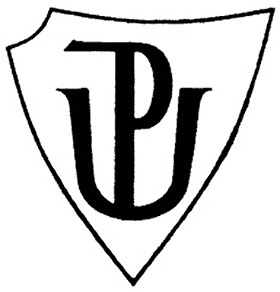 Seminární práce 2(Didaktika mateřského jazyka A)I/Y po BVypracovala: Lucie PaverováRočník: 2.Obor: Učitelství pro 1. stupeň ZŠDatum vytvoření: 6. 5. 2015Doplň i,í/y,ýB_k je b_ložravec. Naše teta je by_linářka. V ohradě se pase kob_la s hříbaty. B_dlíme v Praze Kob_lisích. B_střice pdo Hostýnem je malé městečko. Ovádi jsou neodb_ytní. Venkovské chalupy b_valy zařízené starob_lým náb_tkem. Nebo_vej mě takovou odpovědí. Oběd by__l výborný.POTŮČKOVÁ, Jana, Vyjmenovaná slova pro 3. Třídu – procvičovací sešit ZŠ. Studio 1+1, 56. ISBN: 978-80-86252-24-7Doplňte i,í, y,ýB_dlíme v b_ytovce. Loďku odstrč b_dlem. JAKé je tvé by_dliště? Petr políb_l Evu. Už jste se zab_ydleli v novém b_tě? Nerozb_j ten talíř. T8ňa se zab_vá hudbou. To je zlob_vé dítě! Žene dob_tek na pastvu. Někdo je tu přeb_tečný. Hned si ho blíb_l. Zb_tek cesty půjdeme pěšky.KVAČKOVÁ, Jaromíra a Kateřina KVAČKOVÁ. Vyjmenovaná slova od B po Z: doplňovací a hravá cvičení pro 4. ročník. 4. vyd. Ilustrace Alena Baisová. Brno: Nová škola, 2011, 45, 11 s. Duhová řada. ISBN 978-80-7289-364-5.Doplňovací cvičení –i/í, -y/ýLéčivá b_lina, nab_dka hostům, rozb_l kolo, b_lá růže, strab_lý náb_tek, hb_tý kůň, b_Strý chlapec, přib_l žák do třídy, ob_vací pokoj.BLUMENTRITTOVÁ, Vlasta a Dana SKLENÁŘOVÁ. Procvičujeme vyjmenovaná slova - hrajeme si. Ilustrace Miloš Nesvadba. Benešov: Blug, [2008?], 92 s. ISBN 978-80-7274-975-1.Doplň i/í nebo y/ý, každé doplnění si zdůvodni.B_lá kob_lka, zaseté ob_lí, nový b_t, b_strý b_ček, moje bab_čka, b_linkoý čaj, nebo_čejné dobrodružství, dřevěné b_dlo, ob_vatel Přib_slavi, přib_l hřebík.BIČANOVÁ, Lenka. Procvičujeme vyjmenovaná slova: pracovní sešit pro 3. a 4. ročník. 1. vyd. Brno: Nová škola, 2013, 32, 8 s. Duhová řada. ISBN 978-80-7289-526-7.Doplň i/í nebo y/ý.(vlastní tvorba)Diktát.Prázdniny	Byl jsem v Bydžově u babičky. Nebylo mi tam vůbec smutno. Obyvatelé Bydžova jsou příjemní a babička mi přichystala neobyčejná dobrodružství. Na dobytčí farmě v chodbičce neobydleného domu na mě každý den čekala kobylka Majda.BLUMENTRITTOVÁ, Vlasta a Dana SKLENÁŘOVÁ. Procvičujeme vyjmenovaná slova - hrajeme si. Ilustrace Miloš Nesvadba. Benešov: Blug, [2008?], 92 s. ISBN 978-80-7274-975-1.V osmisměrce hledej vyjmenovaná slova po b. Jedno z nich chybí. Víš které:Napiš ho: ________________________ (škrtni slovo obyčejný)BLUMENTRITTOVÁ, Vlasta a Dana SKLENÁŘOVÁ. Procvičujeme vyjmenovaná slova - hrajeme si. Ilustrace Miloš Nesvadba. Benešov: Blug, [2008?], 92 s. ISBN 978-80-7274-975-1.Doplň tajenku podle obrázků, každý obrázek si vybarvi a zakroužkuj obrázky, které představují vyjmenovaná slova nebo slova jim příbuzná.1.                       2.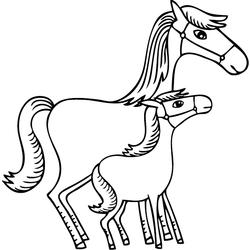 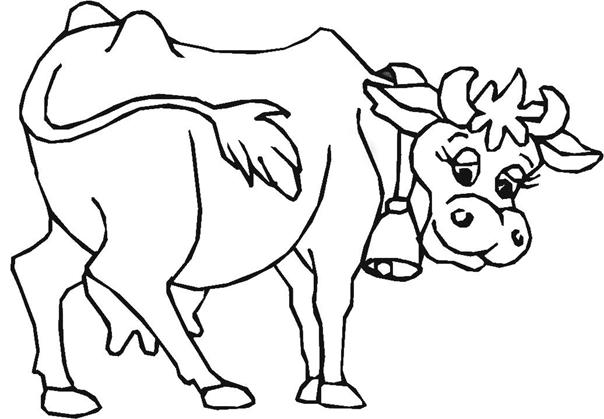 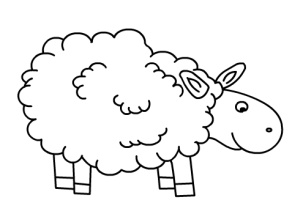 3.        4.5. 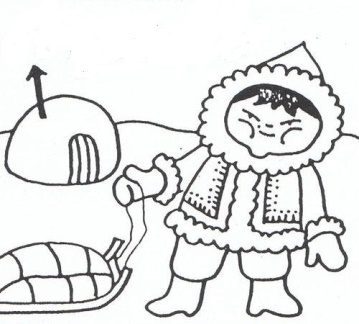 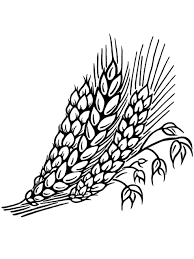 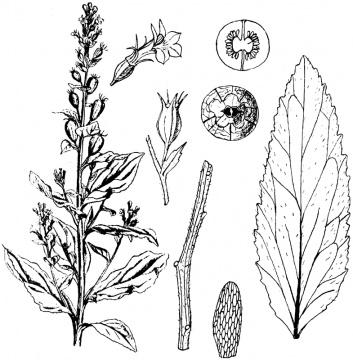 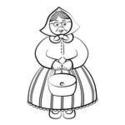 6.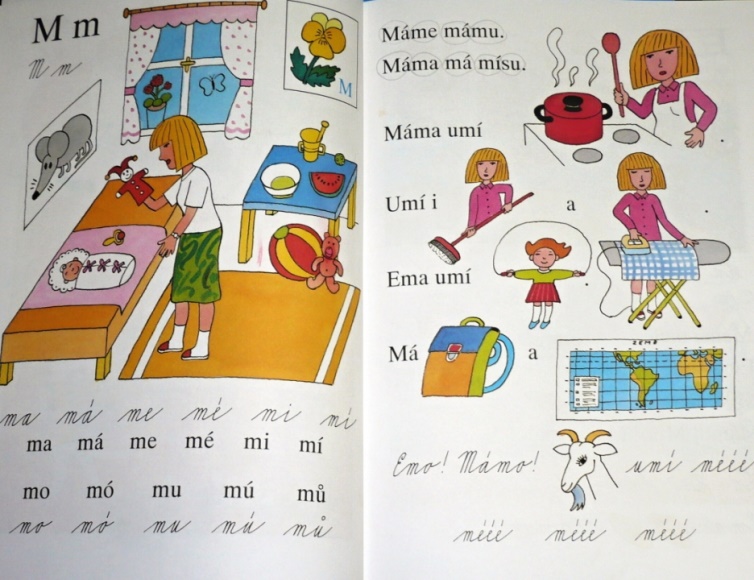 Oprav chyby.Bila, nebyla jedna kobila a ta kobyla v Bydžově  bidlila. Bydžov je jenom običejné město, ale něco se tam stalo přesto. Konaly se tam bíčí zápasy bystrých bíků úspěchy, pomalých trapasy.Přivezl s sebou zázračnou bilynu a na tu nachytal i naši kobilu. Kobile bilyna náramně voněla a žádnou jinou potom už nechtěla. Obivatelkou Španělska chtěla být, kde bylinu každý den mohla mít.Protože neměla cestovní pas, celníci ji vrátili zpátky zas. A že prodala svůj příbitek, zbyla jí ohrada pro dobitek. (vlastní tvorba)Hra:Pexeso s vyjmenovanými slovy po B. (příloha)Pomáhá rozvíjet slovní zásobu, trénuje paměť, postřeh, trpělivost. Její princip je jasný - hledají se dva shodné obrázky. V našem případě budou děti hledat něco jiného - vyjmenovaná slova.Ze začátku se ujistěte, že děti znají význam všech slov, např. po B. Vyjmenovaná slova – pexeso, Zlobidlo.cz,2009 – 08 – 28. Dostupné online na http://www.zlobidlo.cz/hry/pexeso-vyjmenovana-slova 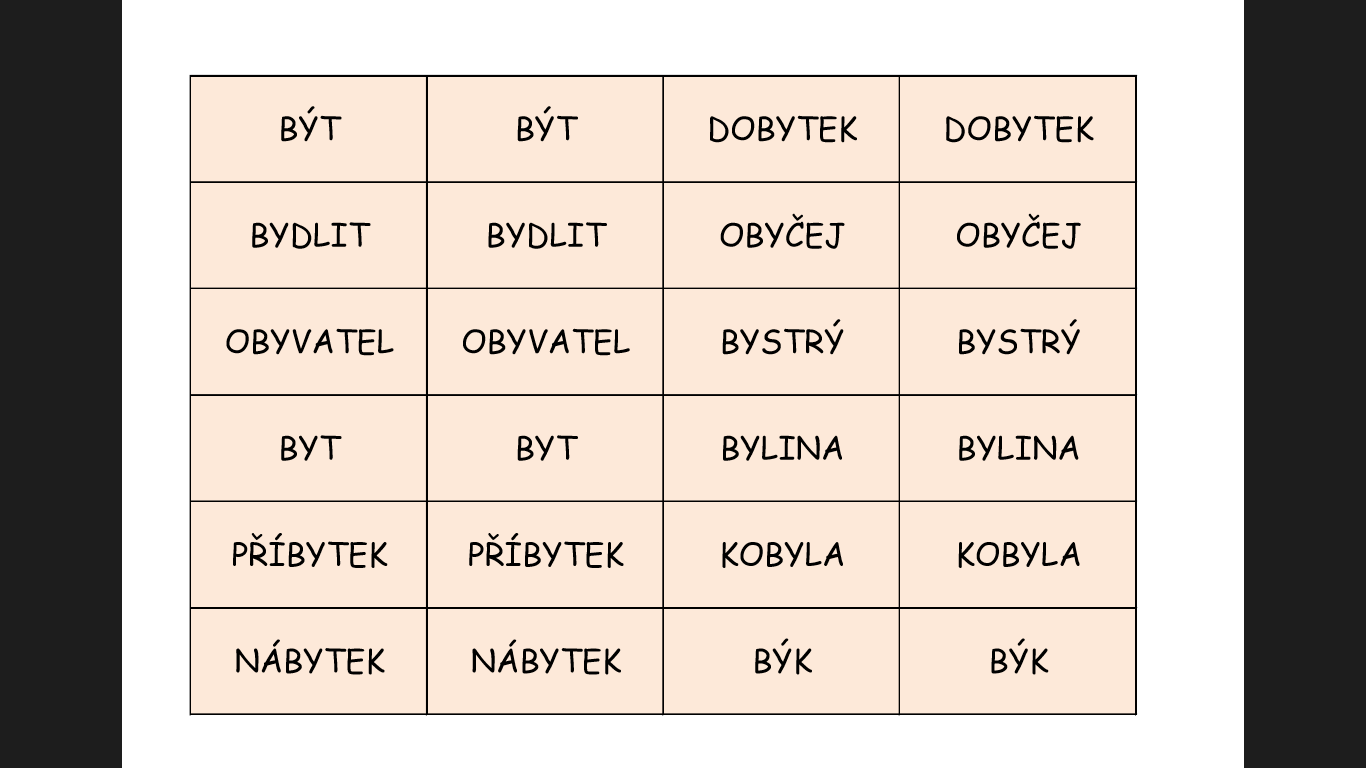 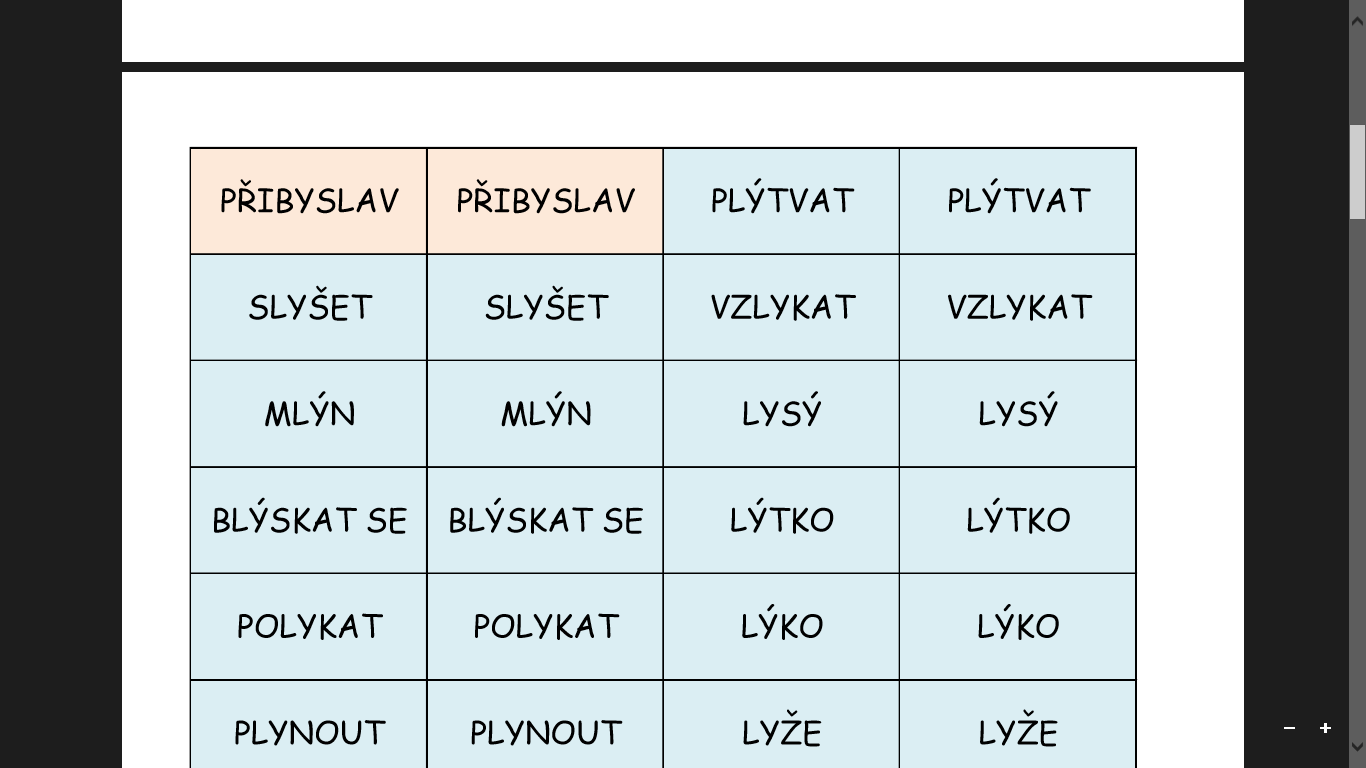 ABCD1dob_tý kreditdob_vat pařezb_cí hodinyzb_tečný2nab_t zkušenostipřib_t do počtuab_chrozdrob_t2nadb_tečnýhb_tostB_lá horakrab_ce4ob_dlístarob_lý důmb_dlištěb_strý5ob_líPřib_slaviceodb_t míčkdyb_ste6ob_lít pokojpob_t v příroděneodb_tný člověkdob_vatel7odb_t půlnocpřeb_tekb_tostzlob_l se8bab_kapřeb_tíb_ložravecslab_kář9b_tnáub_t někohozb_tekneob_čejný dům10b_tostzb_t někderozb_té kolenob_čí zápasyPSNKTBOOEŘKÁOIYBBDIEBBLLYYOBTYYDIVČBYYTLYNSEYSBEABATJTLÍKBÝTENEAŘBÝKDLÝKVPBYSTRÝM1.2.4.5.6.